FICHES HOTELSNAAMFOTOAdresAfstandKamersPrijsExtraBiga Hoeve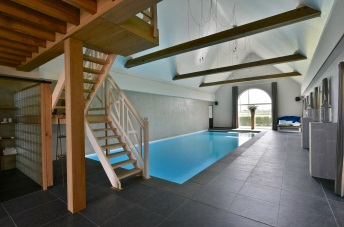 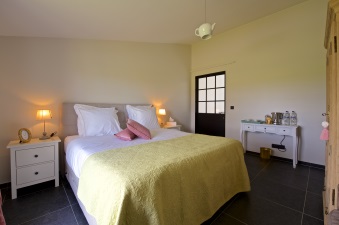 Amersveldestraat 104
8610 Kortemark
0498/50 11 66
info@bigahoeve.bewww.bigahoeve.be3,4 km1 luxe kamer van 2 personen1 kamer extra van 2 personen
1 mezzanine extra 2 pers295 € Luxe kamer
met ontbijt
100 € extra

90 € extraPrijzen zijn incl. ontbijt, champagne bij aankomst en gebruik van zwembad en zijn faciliteitenRookvrije luxe kamers, binnenzwembadZitgedeelte met minibar en extra large led TV met digitale tv en Netflix, gratis parkeergelegenheid
gratis WIFIKeukenChauffeursdienst ophalen Ten BoogaerdeVakantiehoeveDe Peerdenhoeve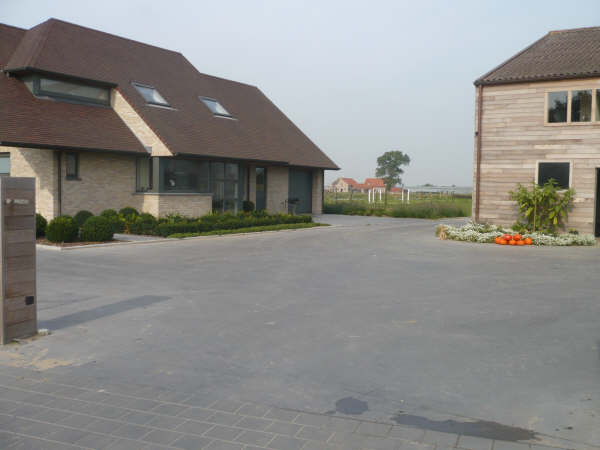 ’s Graventafelstraat 2B8980 Passendale051/68 97 820476/24 71 98willygesquiere@telenet.bewww.depeerdenhoeve.be
14,7 kmTotaal: 12 p.2 appartement4 pers.Kamer +Ontbijt4 persAppartement:Weekend100 of 150Midweek200 of 250Week:300/ 350HS / LSK+O:30,00 € ppAppartement:KeukenBadkamerDoucheLavaboToiletRadio,tv, dvdKamer:Radio - TVBed- & BreakfastNostalgie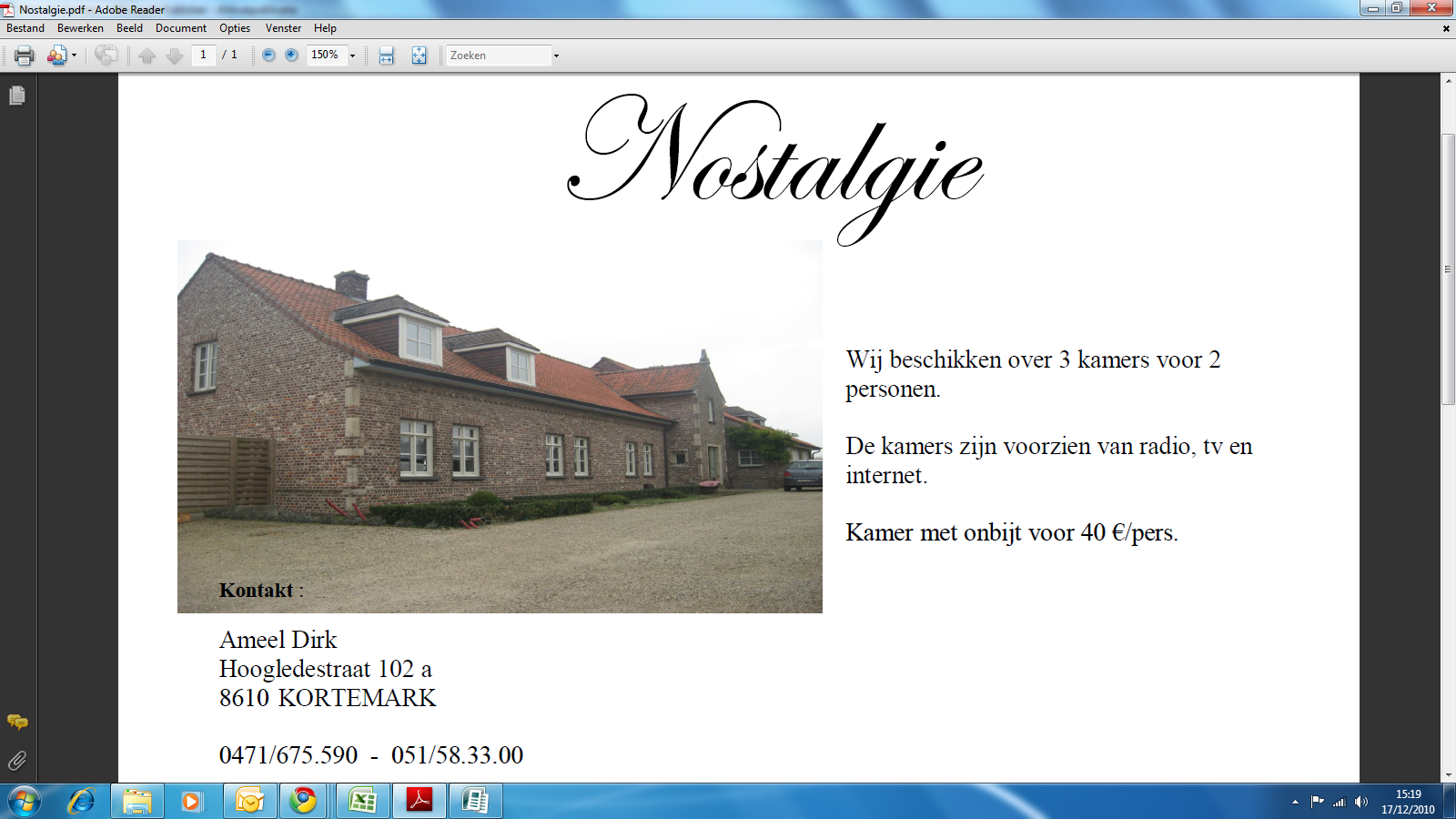 Ameel DirkHoogledestraat 102a8610 Kortemark0471/675 590051/58 33 00
info@nostalgie-kortemark.be
www.nostalgie-kortemark.be
0,3 km4 kamersvan2 personenEn 1 kamer van 4 personenKamer &Ontbijt:45,00 € ppRadioTVInternetDe LuyckhoekBed & Breakfast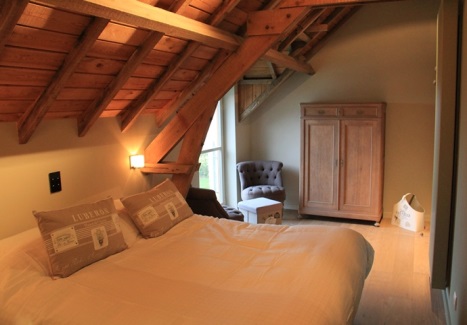 Aarsdamstraat 108610 Handzame0486/415622Info@deluyckhoek.bewww.deluyckhoek.be4 km3 kamers van 2 personen en 1 kamer van 4 personenKamer & ontbijt vanaf 100 € 2pTVInternetWiFiDoucheLigbadFietsenHet Filipijns
Slaaphuisje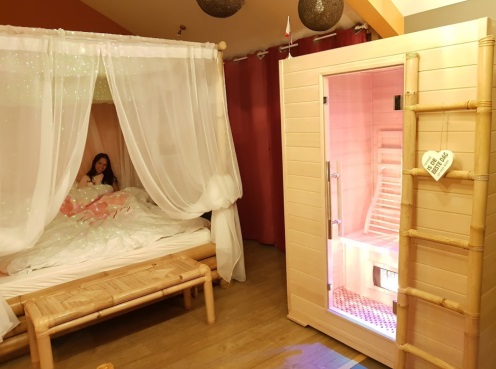 Grote Hazewindstraat 1B8830 Hooglede0475/52 88 39sacogro@telenet.bewww.filipijnseethuisje.be3 km1 kamer van 2 personen
1 luxe kamer van2 personen methemelbedKamer & ontbijtVanaf 100 € 2pLuxe kamer & ontbijtVanaf 180 € 2pTV, Internet, WiFiDouche en privé jacuzziTV, internet op groot scherm,WiFi, douche, privé jaccuzzien privé sauna